福州格致中学校本培训 校本活动   活动记录单位名称：（盖章）                      日期：2021年  5 月 12日课题 福建省教育科学“十三五”规划2020年度立项课题《福州市体育传统项目学校现状和可持续发展策略研究》中期研讨会 福建省教育科学“十三五”规划2020年度立项课题《福州市体育传统项目学校现状和可持续发展策略研究》中期研讨会 福建省教育科学“十三五”规划2020年度立项课题《福州市体育传统项目学校现状和可持续发展策略研究》中期研讨会 福建省教育科学“十三五”规划2020年度立项课题《福州市体育传统项目学校现状和可持续发展策略研究》中期研讨会 福建省教育科学“十三五”规划2020年度立项课题《福州市体育传统项目学校现状和可持续发展策略研究》中期研讨会 福建省教育科学“十三五”规划2020年度立项课题《福州市体育传统项目学校现状和可持续发展策略研究》中期研讨会执教者（主持人）林莉 参训人数 6学时学时活动形式（选择一项打勾）专题培训 √集体研讨集体评课集体评课其它           其它           过程记录2021年5月12日下午体育组全体教师参加了福建省教育科学“十三五”规划2020年度立项课题《福州市体育传统项目学校现状和可持续发展策略研究》中期研讨会。课题负责人，体育教研组长林莉老师做第一阶段工作报告，就课题进展情况、资料收集情况、研究中遇到的问题等作了详细的汇报，组内成员积极发言，对各自负责的部分进行汇报，并提出了许多建设性意见。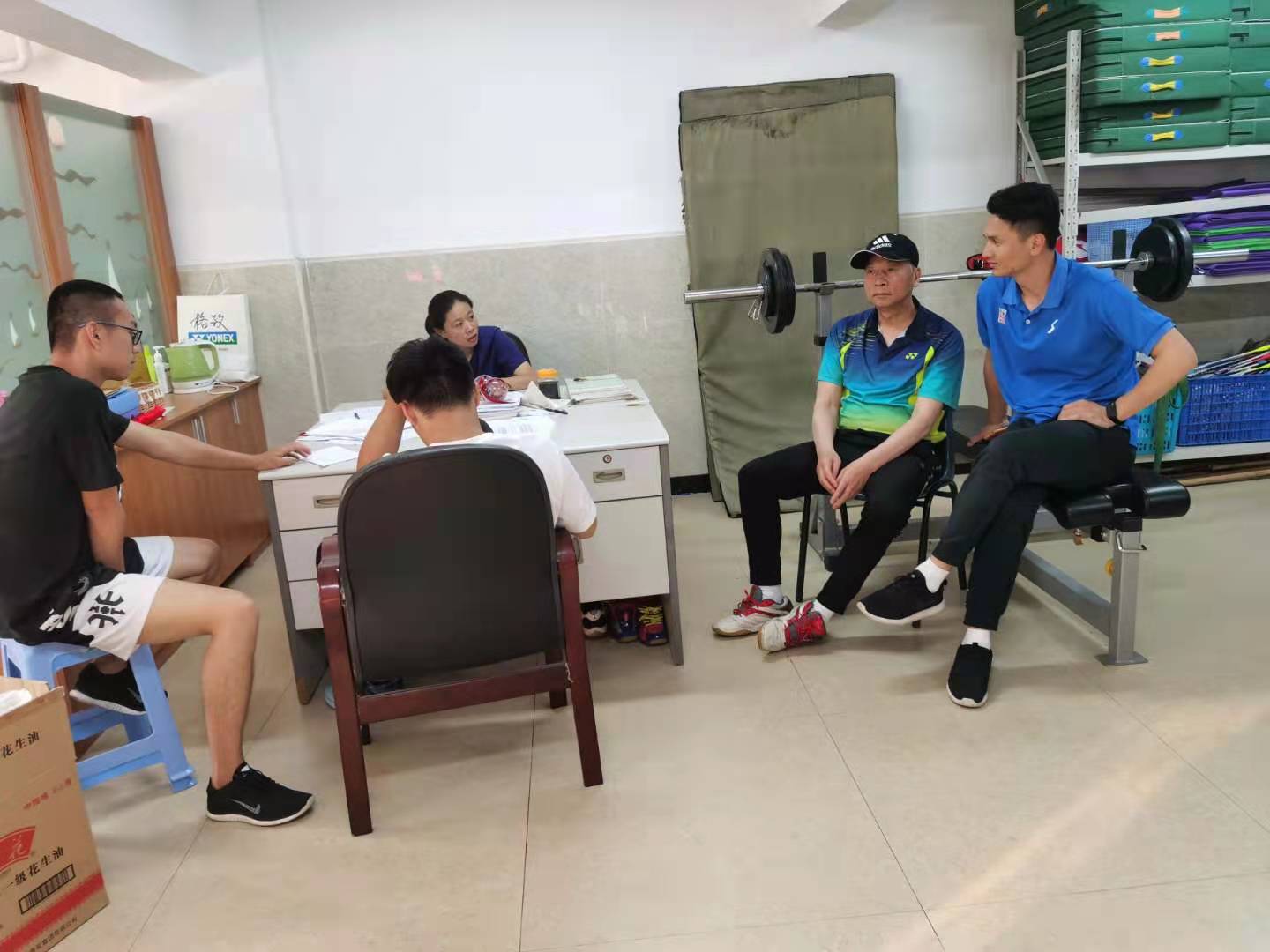 过程记录2021年5月12日下午体育组全体教师参加了福建省教育科学“十三五”规划2020年度立项课题《福州市体育传统项目学校现状和可持续发展策略研究》中期研讨会。课题负责人，体育教研组长林莉老师做第一阶段工作报告，就课题进展情况、资料收集情况、研究中遇到的问题等作了详细的汇报，组内成员积极发言，对各自负责的部分进行汇报，并提出了许多建设性意见。过程记录2021年5月12日下午体育组全体教师参加了福建省教育科学“十三五”规划2020年度立项课题《福州市体育传统项目学校现状和可持续发展策略研究》中期研讨会。课题负责人，体育教研组长林莉老师做第一阶段工作报告，就课题进展情况、资料收集情况、研究中遇到的问题等作了详细的汇报，组内成员积极发言，对各自负责的部分进行汇报，并提出了许多建设性意见。过程记录2021年5月12日下午体育组全体教师参加了福建省教育科学“十三五”规划2020年度立项课题《福州市体育传统项目学校现状和可持续发展策略研究》中期研讨会。课题负责人，体育教研组长林莉老师做第一阶段工作报告，就课题进展情况、资料收集情况、研究中遇到的问题等作了详细的汇报，组内成员积极发言，对各自负责的部分进行汇报，并提出了许多建设性意见。过程记录2021年5月12日下午体育组全体教师参加了福建省教育科学“十三五”规划2020年度立项课题《福州市体育传统项目学校现状和可持续发展策略研究》中期研讨会。课题负责人，体育教研组长林莉老师做第一阶段工作报告，就课题进展情况、资料收集情况、研究中遇到的问题等作了详细的汇报，组内成员积极发言，对各自负责的部分进行汇报，并提出了许多建设性意见。过程记录2021年5月12日下午体育组全体教师参加了福建省教育科学“十三五”规划2020年度立项课题《福州市体育传统项目学校现状和可持续发展策略研究》中期研讨会。课题负责人，体育教研组长林莉老师做第一阶段工作报告，就课题进展情况、资料收集情况、研究中遇到的问题等作了详细的汇报，组内成员积极发言，对各自负责的部分进行汇报，并提出了许多建设性意见。过程记录2021年5月12日下午体育组全体教师参加了福建省教育科学“十三五”规划2020年度立项课题《福州市体育传统项目学校现状和可持续发展策略研究》中期研讨会。课题负责人，体育教研组长林莉老师做第一阶段工作报告，就课题进展情况、资料收集情况、研究中遇到的问题等作了详细的汇报，组内成员积极发言，对各自负责的部分进行汇报，并提出了许多建设性意见。